ПРОТОКОЛ №11заседания Общественного Совета по проведению независимой оценки качества условий оказания услуг организациями культуры15  октября 2021 г.					              ул.Челюскинцев, 55Присутствовали члены Совета:Тимофеев Н.Н Буряк Н.А.Воронин Э.Е.Мещеряков И.В.Сысуев Д.А.Повестка дня1.Об итогах оценки качества условий оказания услуг организациями культуры в 2021 году.2.О рейтинге учреждений культуры на основании независимой оценки.По первому вопросу СЛУШАЛИ:Тимофеева Николая Николаевича. Оценка качества условий оказания услуг организации культуры проходила на основании аналитического отчета ООО Исследовательская компания «Лидер» «О выполненных работах по сбору и обобщению информации о качестве условий оказания услуг организациями культуры Саратовской области» и личного изучения этого вопроса путем посещения учреждений. Определял оценку качества условий оказания услуг в следующих организациях:ГАУК «Саратовский театр кукол «Теремок»;ГУК "Областная специальная библиотека для слепых" г. Саратов.Результаты оценки следующиеГАУК «Саратовский театр кукол «Теремок»В Саратовском театр кукол «Теремок» проведен капитальный ремонт.  Материальная база обогатилась: обновлена мебель, театр оборудован современной техникой, обеспечиваются комфортные условия предоставления услуг.На стендах и на сайте театра представлена полная информация об организации. Сайт совершенствуется, пополняется новыми данными. Имеются контактные телефоны. Имеется публичный отчет, итоги выполнения государственного задания.Приняты меры по обеспечению услуг инвалидов. Входы в организацию обеспечены пандусами, подъемными платформами, имеются сменные кресла-коляски. Санитарно-гигиенические помещения содержатся в чистоте и порядке. Созданы условия доступности, позволяющие инвалидам получать услуги наравне с другими потребителями.Недостатки:Недостаточно афиш театра о спектаклях.Улучшить условия доступности, позволяющих инвалидам получать услуги наравне с другими.ГУК "Областная специальная библиотека для слепых" г. СаратовОбластная специальная библиотека для слепых имеет все условия для читателей любой социальной и возрастной категории и отвечает всем требованиям для лиц с инвалидностью по зрению. Подавляющее большинство получателей услуг удовлетворены в целом созданными условиями и готовы рекомендовать учреждение другим лицам.Информация, размещенная на стендах и на сайте организации соответствует перечню информации и требованиям к ней, установленным нормативными правовыми актами. В учреждении созданы комфортные условия для предоставления услуг: имеется комфортная зона отдыха, доступна питьевая вода, хорошее санитарное состояние помещений. Доступность услуг для инвалидов обеспечена во всех отношениях.Недостатки:Отсутствует адаптированный лифт.СЛУШАЛИ:Воронина Эдуарда Евгеньевича Проведена независимая оценка качества условий предоставляемых услуг в 2 организациях культуры:- ГАУК "Центр народного творчества имени Лидии Руслановой";- ГАУК "Саратовский историко-патриотический комплекс Музей боевой и трудовой славы".Итоги следующие.ГАУК «Саратовский областной центр народного творчества имени Л.А. Руслановой»Саратовский областной центр народного творчества имени Л.А. Руслановой является учреждением культуры с историей, насчитывающей 25 лет. Центр достаточно широко известен как в городе, так и в регионе, а также за его пределами. Деятельность Центра и его коллектива пользуется популярностью и заслуженным уважением у жителей Саратова и области, вполне актуальна и востребована.Учреждение располагается в одном из обжитых районов города, располагается в шаговой доступности к троллейбусным (№№ 5, 10) и автобусным (№№ 6, 11, 53) маршрутам общественного транспорта. Оно открыто и доступно, информация о её деятельности, репертуаре и планируемых мероприятиях размещена как на Интернет-ресурсах, так и на информационных стендах и «электронных киосках» внутри учреждения. В учреждении культуры посетителям, в т.ч. гражданам из категории маломобильных, обеспечена достаточная комфортность и удобство условий оказания услуг: на первом этаже располагается удобное кафе; имеется просторный вестибюль; в помещениях чисто; в туалетах, в т.ч. для маломобильных групп населения, имеются необходимые санитарно-гигиенические принадлежности. Кроме того, обеспечена доступность оказания услуг для инвалидов и маломобильных групп: оборудован пандус; имеется выделенная стоянка для транспорта инвалидов; оборудован комфортный туалет. В данном учреждении культуры обеспечены необходимые условия доступности, позволяющие инвалидам получать услуги наравне с другими категориями граждан.Недостатки:Недостаточное количество стульев в фойе (прим. – администрация ссылается на рекомендации противопожарной службы не располагать в фойе значительное количество стульев).В кабинках туалетов не установлены настенные крючки для личных сумок (пакетов, барсеток и т.п.)  посетителей.ГАУК «Саратовский историко-патриотический комплекс Музей боевой и трудовой славы»Саратовский историко-патриотический комплекс Музей боевой и трудовой славы в Саратове является учреждением культуры, созданным в октябре 2015 года. Музей хорошо известен не только в городе, но и в регионе, а также далеко за его пределами. Деятельность Музея и его коллектива пользуется популярностью и заслуженным уважением у жителей Саратова и области, весьма востребована и актуальна.Учреждение располагается в одном из живописных зелёных мест города, и в силу этого находится в некотором отдалении от остановок общественного транспорта (автобусный маршрут № 2Д, миниавтобусы маршрутов №№ 52, 72, 95). Музей открыт и доступен, информация о его деятельности и планируемых мероприятиях размещена как на Интернет-ресурсах, так и на информационных стендах и «электронных киосках» внутри учреждения. В учреждении культуры посетителям, в т.ч. гражданам из категории маломобильных, обеспечена достаточная комфортность и удобство условий оказания услуг: в помещениях чисто; в туалетах, в т.ч. для маломобильных групп населения, имеются необходимые санитарно-гигиенические принадлежности. Кроме того, обеспечена доступность оказания услуг для инвалидов и маломобильных групп: оборудован пандус; имеется выделенная стоянка для транспорта инвалидов; оборудован комфортный туалет. В данном учреждении культуры обеспечены необходимые условия доступности, позволяющие инвалидам получать услуги наравне с другими категориями граждан.Недостатки:В кабинках туалетов не установлены настенные крючки для личных сумок (пакетов, барсеток и т.п.)  посетителей.СЛУШАЛИ:Буряк Надежду Анатольевну. Проведено изучение качества условий предоставляемых услуг в ГАУК "Областная библиотека для детей и юношества им. Пушкина".Государственное учреждение культуры «Областная библиотека для детей и юношества им. А. С. Пушкина»Саратовская библиотека имени Пушкина - информационный центр для детей и юношества, центр просветительской работы, гуманитарного, духовного и эстетического воспитания, центр культурного досуга и общения, областной методический центр по работе с детьми и юношеством.Это учреждение имеет богатую историю и является знаковым для нашего города и региона. Оно пользуется популярностью и востребовано у юных читателей - ежегодно в библиотеку записываются 28 тысяч человек. Учреждение открыто и доступно, информация о деятельности библиотеки в полном объеме содержится на официальном сайте pushkinlib.ru. Имеется возможность получать услуги библиотеки дистанционно, посещать виртуальные выставки, заказывать нужные книги, отправлять сообщения. Библиотека имеет статус межрегионального центра по внедрению новых технологий, проводит ежегодные конференции «Электронная библиотека: новые возможности для информационного обслуживания». В здании и помещениях ГУК «ОБДЮ им. А.С. Пушкина» созданы комфортные условия для посетителей, способствующие качественному предоставлению услуг. На территории библиотеки соблюдается чистота, имеются зоны отдыха, санитарно-гигиенические помещения. Областная библиотека, участвуя в программе «Доступная среда», обеспечивает доступ к своим услугам для маломобильных групп населения. С этой целью установлен пандус у главного входа в здание библиотеки, нанесена цветная разметка ступеней, имеется специально оборудованный туалет. Имеются также мобильные пандусы, информационное табло, индукционная система для слабослышащих, тактильные таблички для незрячих и слабовидящих пользователей библиотеки.В фонде имеются аудиокниги на флеш-картах, книги с крупным шрифтом и со шрифтом Брайля.Учреждение работает с коррекционными школами города и области, проводит выездное обслуживание на библиотечных автобусах. Специалисты имеют соответствующую профессиональную подготовку, семеро сотрудников прошли обучение для работы с детьми-инвалидами.Проводятся постоянные опросы посетителей на сайте, по телефону или в ходе очного общения на тему качества обслуживания. Подавляющее большинство (свыше 90%) высказывается положительно, оставляют в книге отзывов благодарственные записи о работе библиотеки и ее сотрудников. Недостатки:Отсутствие выделенных стоянок для автотранспортных средств инвалидов.Отсутствие в здании лифта для детей с опорно-двигательными нарушениями и нет в наличии сменных кресел-колясок. Историческое здание библиотеки находится на оживленном перекрестке в центре города и не имеет возможности для устройства стоянки и оборудования лифта.СЛУШАЛИ:Мещерякова Игоря Вячеславовича. Провел оценку качества условий оказания услуг двух организаций культуры:ГАУК «Саратовский областной методический киновидеоцентр»;ГАУК СО ДК «РОССИЯ».ГАУК «Саратовский областной методический киновидеоцентр»Основным направлением деятельности ГАУК «Саратовский областной методический киновидеоцентр» является пропаганда и продвижение национального киноискусства, осуществление кинопрокатной деятельности в Саратове и области. Киновидеоцентр активно участвует в разработке и реализации перспективных направлений социальной политики региона, областных программ и проектов по сохранению, развитию, методическому и информационному продвижению кинопоказа и кинопроката лучших произведений отечественного кинематографа.Данное учреждение открыто и доступно, информация об учреждении в полном объеме размещена на стендах внутри помещения и на сайте в сети Интернет. Доступны способы обратной связи.В учреждении обеспечена комфортность условий предоставления услуг: имеется зона отдыха, доступна питьевая вода, в помещениях чисто, в туалете имеются санитарно- гигиенические принадлежности.Недостатки:входная зона не оборудована пандусом;нет сменных кресел-колясок;нет специально оборудованных санитарно-гигиенических помещений;нет дублирования для инвалидов по зрению и слуху;нет сурдопереводчика.ГАУК Саратовской области «Дворец культуры «Россия»Дворец культуры «Россия» - учреждение хорошо сложившейся практикой работы, заслуженно пользуется авторитетом, хорошо востребован.Данное учреждение открыто и доступно, информация об учреждении в полном объёме размещена на стендах внутри помещения и на сайте в сети «Интернет». Отлажены дистанционные способы обратной связи.В учреждении обеспечена комфортность условий предоставления услуг: имеется комфортная зона отдыха, доступна питьевая вода, в помещениях здания чисто, в туалете имеются санитарно-гигиенические принадлежности.Обеспечена доступность услуг для инвалидов: оборудованы пандусы, имеется стоянка для транспорта инвалидов, специально оборудованный туалет. В организации обеспечены условия доступности, позволяющие инвалидам получать услуги наравне с другими получать их.Недостатки:Около 20% потребителей услуг не удовлетворены доброжелательностью и вежливостью работников организации, поэтому не все получатели услуг готовы рекомендовать организацию родственникам и знакомымСЛУШАЛИ:Сысуева Дмитрия Анатольевича, оценивавшего качество условий оказания услуг в ГАУК "Саратовский областной дом работников искусств".ГАУК "Саратовский областной дом работников искусств".Областной Дом работников искусств находится в историческом здании. Проведен ремонт помещений, принимаются меры по улучшению качества оказываемых услуг.Информационные стенды в помещении соответствуют установленным нормам. На сайте учреждения размещена вся необходимая информация в соответствие с нормативными требованиями.В помещениях Дома работников искусств созданы комфортные условия, поддерживается хорошее санитарное состояние. Проведена большая работа по решению проблемы доступности услуг для инвалидов (имеется подъемник для колясок, оборудованы места санитарно-гигиенические помещения для лиц с ограниченными возможностями. График работы удовлетворяет получателей услуг. В целом получатели услуг удовлетворены работой организации.Недостатки:Отсутствуют сменные кресла-коляски.Отсутствует возможность предоставления инвалидам по слуху (слуху и зрению) услуг сурдопереводчика (тифлосурдопереводчика).Не в полном объеме дублируется для инвалидов по зрению зрительная информация.Постановление по первому вопросу повестки дня:1.Сводные результаты независимой оценки качества оказания услуг утвердить (приложение №1).2.По результатам оценки качества условий оказания услуг организациям культуры утвердить план по устранению недостатков, выявленных в ходе независимой оценки (приложение №2)СВОДНЫЕ РЕЗУЛЬТАТЫнезависимой оценки качества оказания услугП Л А Нпо устранению недостатков, выявленных в ходе независимой оценки качества условий оказания услуг <1>ГАУК «Саратовский театр кукол «Теремок»(наименование организации)на 2022 годГУК «Областная специальная библиотека для слепых» г. Саратов(наименование организации)на 2022 годГАУК «Центр народного творчества имени Лидии Руслановой»(наименование организации)на 2022 годГАУК "Саратовский историко-патриотический комплекс Музей боевой и трудовой славы"(наименование организации)на 2022 годГАУК «Областная библиотека для детей и юношества им. Пушкина»(наименование организации)на 2022 годГАУК СО ДК «РОССИЯ»(наименование организации)на 2022 годГАУК «Саратовский областной методический киновидеоцентр»(наименование организации)на 2022 годГАУК "Саратовский областной дом работников искусств"(наименование организации)на 2022 год	2.По второму вопросу слушали Тимофеева Н.Н.	По результатам оценки качества условий оказания услуг организаций культуры рейтинг учреждений выстраивается в следующем порядке.Показатель оценки по отрасли составлен	Сводные результаты независимой оценки качества оказания услуг прилагаются.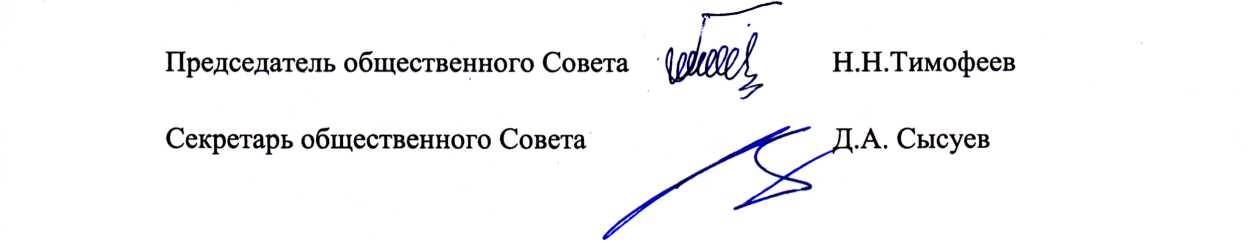 Председатель общественного Совета			Н.Н.ТимофеевСекретарь общественного Совета				Д.А. Сысуев№№ п\пПоказателиМаксимальная значимость в баллахГАУК "Саратовский областной дом работников искусств"ГУК "Областная специальная библиотека для слепых" г. СаратовГАУК "Областная библиотека для детей и юношества им. Пушкина"ГАУК СО ДК «РОССИЯ»ГАУК «Саратовский областной методический киновидеоцентр»ГАУК "Саратовский историко-патриотический комплекс Музей боевой и трудовой славы"ГАУК "Центр народного творчества имени Лидии Руслановой"ГАУК «Саратовский театр кукол «Теремок»1.Открытость и доступность информации об организацииОткрытость и доступность информации об организации1.1.Соответствие информации о деятельности организации, размещенной на общедоступных информационных ресурсах, перечню информации и требованиям к ней, установленным нормативными правовыми актами3030303030303030301.2.Обеспечение на официальном сайте организации наличия и функционирования дистанционных способов обратной связи и взаимодействия с получателями услуг:3030303030303030301.3.Доля получателей услуг, удовлетворенных открытостью, полнотой и доступностью информации о деятельности организации, размещенной на информационных стендах, на сайте в информационно-телекоммуникационной сети "Интернет" (в % от общего числа опрошенных получателей услуг)4039,2404039,839,439,438,838,8Итого по критерию 1Итого по критерию 110099,210010010099,499,498,898,82.Комфортность условий предоставления услугКомфортность условий предоставления услуг2.1.Обеспечение в организации комфортных условий для предоставления услуг:50505050504848492.2.Доля получателей услуг, удовлетворенных комфортностью условий предоставления услуг (в % от общего числа опрошенных получателей услуг)5049505050505048,5Итого по критерию 2Итого по критерию 210099100100100989897,5Доступность услуг для инвалидовДоступность услуг для инвалидов3.1.Оборудование территории, прилегающей к организации, и ее помещений с учетом доступности для инвалидов:302429153053028303.2.Обеспечение в организации условий доступности, позволяющих инвалидам получать услуги наравне с другими, включая:4031404040253434403.3.Доля получателей услуг, удовлетворенных доступностью услуг для инвалидов (в % от общего числа опрошенных получателей услуг - инвалидов)303030303030303025,2Итого по критерию 3Итого по критерию 3100851008510061949295,24Доброжелательность, вежливость работников организацииДоброжелательность, вежливость работников организации4.1.Доля получателей услуг, удовлетворенных доброжелательностью, вежливостью работников организации, обеспечивающих первичный контакт и информирование получателя услуги (работники справочной, кассиры и прочее) при непосредственном обращении в организацию (в % от общего числа опрошенных получателей услуг)4039,640404038,84038,84.2.Доля получателей услуг, удовлетворенных доброжелательностью, вежливостью работников организации, обеспечивающих непосредственное оказание услуги при обращении в организацию (в % от общего числа опрошенных получателей услуг)4039,6404040404039,24.3.Доля получателей услуг, удовлетворенных доброжелательностью, вежливостью работников организации при использовании дистанционных форм взаимодействия (по телефону, по электронной почте, с помощью электронных сервисов (подачи электронного обращения/жалоб/предложений, записи на получение услуги, получение консультации по оказываемым услугам и пр.)) (в % от общего числа опрошенных получателей услуг)202020202019,619,619,8Итого по критерию 4Итого по критерию 410099,210010010098,499,697,85Удовлетворенность условиями оказания услугУдовлетворенность условиями оказания услуг5.1.Доля получателей услуг, которые готовы рекомендовать организацию родственникам и знакомым (могли бы ее рекомендовать, если бы была возможность выбора организации) (в % от общего числа опрошенных получателей услуг)303030303029,129,729,45.2.Доля получателей услуг, удовлетворенных графиком работы организации (в % от общего числа опрошенных получателей услуг)2019,420202019,219,819,65.3.Доля получателей услуг, удовлетворенных в целом условиями оказания услуг в организации (в % от общего числа опрошенных получателей услуг)5049,550505048,55049Итого по критерию 5Итого по критерию 510098,910010010096,899,598ВСЕГО по организации:ВСЕГО по организации:ВСЕГО по организации:481,3500485500453,6490,5484,1194Показатель оценки качества по организацииПоказатель оценки качества по организации96,261009710090,7298,196,8297Недостатки, выявленные в ходе независимой оценки  качества условий оказания услуг организациейНаименование мероприятия по устранению недостатков, выявленных в ходе независимой оценки качества условий оказания услуг организацией  Плановый срок реализации мероприятияОтветственный исполнитель (с указанием фамилии, имени, отчества и должности)Сведения о реализации мероприятия <2>Сведения о реализации мероприятия <2>Недостатки, выявленные в ходе независимой оценки  качества условий оказания услуг организациейНаименование мероприятия по устранению недостатков, выявленных в ходе независимой оценки качества условий оказания услуг организацией  Плановый срок реализации мероприятияОтветственный исполнитель (с указанием фамилии, имени, отчества и должности)реализованные меры  по устранению выявленных недостатковфактический срок реализации1.Открытость и доступность информации об организации или о федеральном учреждении медико-социальной экспертизы1.Открытость и доступность информации об организации или о федеральном учреждении медико-социальной экспертизы1.Открытость и доступность информации об организации или о федеральном учреждении медико-социальной экспертизы1.Открытость и доступность информации об организации или о федеральном учреждении медико-социальной экспертизыНедостаточно афиш театра о спектакляхОборудовать место для афиш при входе в театрII квартал 2022 годаДиректор театра Удалов А.А.II.Комфортность условий предоставления услугII.Комфортность условий предоставления услугII.Комфортность условий предоставления услугII.Комфортность условий предоставления услуг-III.Доступность услуг для инвалидовIII.Доступность услуг для инвалидовIII.Доступность услуг для инвалидовIII.Доступность услуг для инвалидовУлучшить условия доступности, позволяющих инвалидам получать услуги наравне с другимиПровести обучение персонала по предоставлению услуг инвалидамI квартал 2021АдминистрацияIV.Доброжелательность, вежливость работников организации или федерального учреждения медико-социальной экспертизыIV.Доброжелательность, вежливость работников организации или федерального учреждения медико-социальной экспертизыIV.Доброжелательность, вежливость работников организации или федерального учреждения медико-социальной экспертизыIV.Доброжелательность, вежливость работников организации или федерального учреждения медико-социальной экспертизыV.Удовлетворенность условиями оказания услугV.Удовлетворенность условиями оказания услугV.Удовлетворенность условиями оказания услугV.Удовлетворенность условиями оказания услуг-Недостатки, выявленные в ходе независимой оценки  качества условий оказания услуг организациейНаименование мероприятия по устранению недостатков, выявленных в ходе независимой оценки качества условий оказания услуг организацией  Плановый срок реализации мероприятияОтветственный исполнитель (с указанием фамилии, имени, отчества и должности)Сведения о реализации мероприятия <2>Сведения о реализации мероприятия <2>Недостатки, выявленные в ходе независимой оценки  качества условий оказания услуг организациейНаименование мероприятия по устранению недостатков, выявленных в ходе независимой оценки качества условий оказания услуг организацией  Плановый срок реализации мероприятияОтветственный исполнитель (с указанием фамилии, имени, отчества и должности)реализованные меры  по устранению выявленных недостатковфактический срок реализации1.Открытость и доступность информации об организации или о федеральном учреждении медико-социальной экспертизы1.Открытость и доступность информации об организации или о федеральном учреждении медико-социальной экспертизы1.Открытость и доступность информации об организации или о федеральном учреждении медико-социальной экспертизы1.Открытость и доступность информации об организации или о федеральном учреждении медико-социальной экспертизы-II.Комфортность условий предоставления услугII.Комфортность условий предоставления услугII.Комфортность условий предоставления услугII.Комфортность условий предоставления услуг-III.Доступность услуг для инвалидовIII.Доступность услуг для инвалидовIII.Доступность услуг для инвалидовIII.Доступность услуг для инвалидовОтсутствует адаптированный лифт для инвалидовОборудовать адаптированный лифт2023Директор библиотеки Новикова О.И.IV.Доброжелательность, вежливость работников организации или федерального учреждения медико-социальной экспертизыIV.Доброжелательность, вежливость работников организации или федерального учреждения медико-социальной экспертизыIV.Доброжелательность, вежливость работников организации или федерального учреждения медико-социальной экспертизыIV.Доброжелательность, вежливость работников организации или федерального учреждения медико-социальной экспертизыV.Удовлетворенность условиями оказания услугV.Удовлетворенность условиями оказания услугV.Удовлетворенность условиями оказания услугV.Удовлетворенность условиями оказания услуг-Недостатки, выявленные в ходе независимой оценки  качества условий оказания услуг организациейНаименование мероприятия по устранению недостатков, выявленных в ходе независимой оценки качества условий оказания услуг организациейПлановый срок реализации мероприятияОтветственный исполнитель (с указанием фамилии, имени, отчества и должности)Сведения о реализации мероприятия <2>Сведения о реализации мероприятия <2>Недостатки, выявленные в ходе независимой оценки  качества условий оказания услуг организациейНаименование мероприятия по устранению недостатков, выявленных в ходе независимой оценки качества условий оказания услуг организациейПлановый срок реализации мероприятияОтветственный исполнитель (с указанием фамилии, имени, отчества и должности)реализованные меры  по устранению выявленных недостатковфактический срок реализации1.Открытость и доступность информации об организации или о федеральном учреждении медико-социальной экспертизы1.Открытость и доступность информации об организации или о федеральном учреждении медико-социальной экспертизы1.Открытость и доступность информации об организации или о федеральном учреждении медико-социальной экспертизы1.Открытость и доступность информации об организации или о федеральном учреждении медико-социальной экспертизы--II.Комфортность условий предоставления услугII.Комфортность условий предоставления услугII.Комфортность условий предоставления услугII.Комфортность условий предоставления услугНедостаточное количество стульев в фойеПриобрести необходимое количество мебели для обеспечения комфорта в фойеII квартал 2022 г.Директор центра Зимин В.И.В туалете не установлены настенные крючки для сумок посетителейДооборудовать туалетные комнатыI квартал 2022 г.Директор центра Зимин В.И.III.Доступность услуг для инвалидовIII.Доступность услуг для инвалидовIII.Доступность услуг для инвалидовIII.Доступность услуг для инвалидов-IV.Доброжелательность, вежливость работников организации или федерального учреждения медико-социальной экспертизыIV.Доброжелательность, вежливость работников организации или федерального учреждения медико-социальной экспертизыIV.Доброжелательность, вежливость работников организации или федерального учреждения медико-социальной экспертизыIV.Доброжелательность, вежливость работников организации или федерального учреждения медико-социальной экспертизы--V.Удовлетворенность условиями оказания услугV.Удовлетворенность условиями оказания услугV.Удовлетворенность условиями оказания услугV.Удовлетворенность условиями оказания услуг--Недостатки, выявленные в ходе независимой оценки качества условий оказания услуг организациейНаименование мероприятия по устранению недостатков, выявленных в ходе независимой оценки качества условий оказания услуг организациейПлановый срок реализации мероприятияОтветственный исполнитель (с указанием фамилии, имени, отчества и должности)Сведения о реализации мероприятия Сведения о реализации мероприятия Недостатки, выявленные в ходе независимой оценки качества условий оказания услуг организациейНаименование мероприятия по устранению недостатков, выявленных в ходе независимой оценки качества условий оказания услуг организациейПлановый срок реализации мероприятияОтветственный исполнитель (с указанием фамилии, имени, отчества и должности)реализованные меры  по устранению выявленных недостатковфактический срок реализации1.Открытость и доступность информации об организации или о федеральном учреждении медико-социальной экспертизы1.Открытость и доступность информации об организации или о федеральном учреждении медико-социальной экспертизы1.Открытость и доступность информации об организации или о федеральном учреждении медико-социальной экспертизы1.Открытость и доступность информации об организации или о федеральном учреждении медико-социальной экспертизы-II.Комфортность условий предоставления услугII.Комфортность условий предоставления услугII.Комфортность условий предоставления услугII.Комфортность условий предоставления услугВ туалете не установлены настенные крючки для сумок посетителейДооборудовать туалетные комнатыI квартал 2022 г.Директор центра Шинчук Б.П.III.Доступность услуг для инвалидовIII.Доступность услуг для инвалидовIII.Доступность услуг для инвалидовIII.Доступность услуг для инвалидов-IV.Доброжелательность, вежливость работников организации или федерального учреждения медико-социальной экспертизыIV.Доброжелательность, вежливость работников организации или федерального учреждения медико-социальной экспертизыIV.Доброжелательность, вежливость работников организации или федерального учреждения медико-социальной экспертизыIV.Доброжелательность, вежливость работников организации или федерального учреждения медико-социальной экспертизы-V.Удовлетворенность условиями оказания услугV.Удовлетворенность условиями оказания услугV.Удовлетворенность условиями оказания услугV.Удовлетворенность условиями оказания услуг-Недостатки, выявленные в ходе независимой оценки качества условий оказания услуг организациейНаименование мероприятия по устранению недостатков, выявленных в ходе независимой оценки качества условий оказания услуг организациейПлановый срок реализации мероприятияОтветственный исполнитель (с указанием фамилии, имени, отчества и должности)Сведения о реализации мероприятия Сведения о реализации мероприятия Недостатки, выявленные в ходе независимой оценки качества условий оказания услуг организациейНаименование мероприятия по устранению недостатков, выявленных в ходе независимой оценки качества условий оказания услуг организациейПлановый срок реализации мероприятияОтветственный исполнитель (с указанием фамилии, имени, отчества и должности)реализованные меры  по устранению выявленных недостатковфактический срок реализации1.Открытость и доступность информации об организации или о федеральном учреждении медико-социальной экспертизы1.Открытость и доступность информации об организации или о федеральном учреждении медико-социальной экспертизы1.Открытость и доступность информации об организации или о федеральном учреждении медико-социальной экспертизы1.Открытость и доступность информации об организации или о федеральном учреждении медико-социальной экспертизы-II.Комфортность условий предоставления услугII.Комфортность условий предоставления услугII.Комфортность условий предоставления услугII.Комфортность условий предоставления услугIII.Доступность услуг для инвалидовIII.Доступность услуг для инвалидовIII.Доступность услуг для инвалидовIII.Доступность услуг для инвалидов1. Отсутствие выделенных стоянок для транспорта инвалидовРешить вопрос об выделении места для транспорта инвалидовIII квартал 2022Директор библиотеки Абрамова Н.С.2. Отсутствуют сменные кресла-коляскиПриобрести сменные кресла-коляскиII квартал 2022Директор библиотеки Абрамова Н.С.3. Отсутствует адаптированный лифт для инвалидовОборудовать адаптированный лифт2022Директор библиотеки Абрамова Н.С.IV.Доброжелательность, вежливость работников организации или федерального учреждения медико-социальной экспертизыIV.Доброжелательность, вежливость работников организации или федерального учреждения медико-социальной экспертизыIV.Доброжелательность, вежливость работников организации или федерального учреждения медико-социальной экспертизыIV.Доброжелательность, вежливость работников организации или федерального учреждения медико-социальной экспертизы-V.Удовлетворенность условиями оказания услугV.Удовлетворенность условиями оказания услугV.Удовлетворенность условиями оказания услугV.Удовлетворенность условиями оказания услуг-Недостатки, выявленные в ходе независимой оценки качества условий оказания услуг организациейНаименование мероприятия по устранению недостатков, выявленных в ходе независимой оценки качества условий оказания услуг организациейПлановый срок реализации мероприятияОтветственный исполнитель (с указанием фамилии, имени, отчества и должности)Сведения о реализации мероприятия Сведения о реализации мероприятия Недостатки, выявленные в ходе независимой оценки качества условий оказания услуг организациейНаименование мероприятия по устранению недостатков, выявленных в ходе независимой оценки качества условий оказания услуг организациейПлановый срок реализации мероприятияОтветственный исполнитель (с указанием фамилии, имени, отчества и должности)реализованные меры  по устранению выявленных недостатковфактический срок реализации1.Открытость и доступность информации об организации или о федеральном учреждении медико-социальной экспертизы1.Открытость и доступность информации об организации или о федеральном учреждении медико-социальной экспертизы1.Открытость и доступность информации об организации или о федеральном учреждении медико-социальной экспертизы1.Открытость и доступность информации об организации или о федеральном учреждении медико-социальной экспертизы-II.Комфортность условий предоставления услугII.Комфортность условий предоставления услугII.Комфортность условий предоставления услугII.Комфортность условий предоставления услуг-III.Доступность услуг для инвалидовIII.Доступность услуг для инвалидовIII.Доступность услуг для инвалидовIII.Доступность услуг для инвалидов-IV.Доброжелательность, вежливость работников организации или федерального учреждения медико-социальной экспертизыIV.Доброжелательность, вежливость работников организации или федерального учреждения медико-социальной экспертизыIV.Доброжелательность, вежливость работников организации или федерального учреждения медико-социальной экспертизыIV.Доброжелательность, вежливость работников организации или федерального учреждения медико-социальной экспертизыЧасть получателей услуг не удовлетворена доброжелательностью, вежливостью работников организации при первичном контакте и при использовании дистанционных форм взаимодействияПровести ряд совещаний с работниками по изучении этических норм общения.I квартал 2022Директор ДК «Россия» Сынкина О.П.V.Удовлетворенность условиями оказания услугV.Удовлетворенность условиями оказания услугV.Удовлетворенность условиями оказания услугV.Удовлетворенность условиями оказания услуг-Недостатки, выявленные в ходе независимой оценки качества условий оказания услуг организациейНаименование мероприятия по устранению недостатков, выявленных в ходе независимой оценки качества условий оказания услуг организациейПлановый срок реализации мероприятияОтветственный исполнитель (с указанием фамилии, имени, отчества и должности)Сведения о реализации мероприятия Сведения о реализации мероприятия Недостатки, выявленные в ходе независимой оценки качества условий оказания услуг организациейНаименование мероприятия по устранению недостатков, выявленных в ходе независимой оценки качества условий оказания услуг организациейПлановый срок реализации мероприятияОтветственный исполнитель (с указанием фамилии, имени, отчества и должности)реализованные меры  по устранению выявленных недостатковфактический срок реализации1.Открытость и доступность информации об организации или о федеральном учреждении медико-социальной экспертизы1.Открытость и доступность информации об организации или о федеральном учреждении медико-социальной экспертизы1.Открытость и доступность информации об организации или о федеральном учреждении медико-социальной экспертизы1.Открытость и доступность информации об организации или о федеральном учреждении медико-социальной экспертизы-II.Комфортность условий предоставления услугII.Комфортность условий предоставления услугII.Комфортность условий предоставления услугII.Комфортность условий предоставления услуг1. Входная зона не оборудована пандусомОборудовать пандусII квартал 2022Директор киновидео-центра Бережная И. Т.2. Нет сменных кресел-колясокПриобрести сменные кресла-коляскиI квартал 2022Директор киновидео-центра Бережная И. Т.3. Нет специально оборудованного санитарно-гигиенического помещенияОборудовать санитарно-гигиеническое помещениеIV квартал 2022Директор киновидео-центра Бережная И. Т.4. Отсутствует дублирование для инвалидов по зренияПриобрести оборудование для дубляжаI квартал 2023Директор киновидео-центра Бережная И. Т.5. Нет сурдопереводчикаЗаключить договор об использовании сурдопереводчикаI квартал 2023Директор киновидео-центра Бережная И. Т.III.Доступность услуг для инвалидовIII.Доступность услуг для инвалидовIII.Доступность услуг для инвалидовIII.Доступность услуг для инвалидов-IV.Доброжелательность, вежливость работников организации или федерального учреждения медико-социальной экспертизыIV.Доброжелательность, вежливость работников организации или федерального учреждения медико-социальной экспертизыIV.Доброжелательность, вежливость работников организации или федерального учреждения медико-социальной экспертизыIV.Доброжелательность, вежливость работников организации или федерального учреждения медико-социальной экспертизы-V.Удовлетворенность условиями оказания услугV.Удовлетворенность условиями оказания услугV.Удовлетворенность условиями оказания услугV.Удовлетворенность условиями оказания услуг-Недостатки, выявленные в ходе независимой оценки качества условий оказания услуг организациейНаименование мероприятия по устранению недостатков, выявленных в ходе независимой оценки качества условий оказания услуг организациейПлановый срок реализации мероприятияОтветственный исполнитель (с указанием фамилии, имени, отчества и должности)Сведения о реализации мероприятия Сведения о реализации мероприятия Недостатки, выявленные в ходе независимой оценки качества условий оказания услуг организациейНаименование мероприятия по устранению недостатков, выявленных в ходе независимой оценки качества условий оказания услуг организациейПлановый срок реализации мероприятияОтветственный исполнитель (с указанием фамилии, имени, отчества и должности)реализованные меры  по устранению выявленных недостатковфактический срок реализации1.Открытость и доступность информации об организации или о федеральном учреждении медико-социальной экспертизы1.Открытость и доступность информации об организации или о федеральном учреждении медико-социальной экспертизы1.Открытость и доступность информации об организации или о федеральном учреждении медико-социальной экспертизы1.Открытость и доступность информации об организации или о федеральном учреждении медико-социальной экспертизы-II.Комфортность условий предоставления услугII.Комфортность условий предоставления услугII.Комфортность условий предоставления услугII.Комфортность условий предоставления услуг-III.Доступность услуг для инвалидовIII.Доступность услуг для инвалидовIII.Доступность услуг для инвалидовIII.Доступность услуг для инвалидов1. Отсутствуют сменные кресла-коляски.Приобрести сменные кресла-коляскиI квартал 2022Директор Дома работников искусств Десницкая И.Б.2. Отсутствует возможность предоставления инвалидам по слуху услуг сурдопереводчика.Заключить договор об использовании сурдопереводчикаI квартал 2022Директор Дома работников искусств Десницкая И.Б.3. Не в полном объеме дублируется для инвалидов по зрению зрительная информация.Организовать дублирование зрительной информации для инвалидов по зрению в полном объемеII квартал 2022Директор Дома работников искусств Десницкая И.Б.IV.Доброжелательность, вежливость работников организации или федерального учреждения медико-социальной экспертизыIV.Доброжелательность, вежливость работников организации или федерального учреждения медико-социальной экспертизыIV.Доброжелательность, вежливость работников организации или федерального учреждения медико-социальной экспертизыIV.Доброжелательность, вежливость работников организации или федерального учреждения медико-социальной экспертизы-V.Удовлетворенность условиями оказания услугV.Удовлетворенность условиями оказания услугV.Удовлетворенность условиями оказания услугV.Удовлетворенность условиями оказания услуг-ГАУК СО ДК «РОССИЯ»100ГУК "Областная специальная библиотека для слепых" г. Саратов100ГАУК "Саратовский историко-патриотический комплекс Музей боевой и трудовой славы"98,1ГАУК «Саратовский театр кукол «Теремок»97ГАУК "Областная библиотека для детей и юношества им. Пушкина"97ГАУК "Центр народного творчества имени Лидии Руслановой"96,82ГАУК "Саратовский областной дом работников искусств"96,26ГАУК «Саратовский областной методический киновидеоцентр»90,72